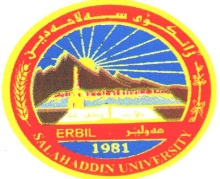 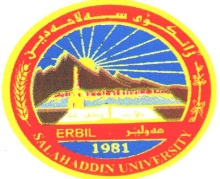       فؤرمى وانةى زيَدةكى خويًندنى بالاَ                       واذؤى مامؤستا                              سةرؤكى بةش                                                                                             رِاطرى كؤليَذ8.5ـ9.59.5ـ10.510.5ـ11.511.5ـ12.512.5ـ1.51.5ـ2.52.5ـ3.53.5ـ4.54.5ـ5.5شةممةيةك شةممةووشةممةسىَشةممةضوارشةممةثيَنج شةممةهةفتةى يةكةمهةفتةى يةكةمهةفتةى يةكةمهةفتةى يةكةمهةفتةى يةكةمهةفتةى دووةمهةفتةى دووةمهةفتةى دووةمهةفتةى دووةمهةفتةى دووةمرِؤذرِيَكةوتتيؤرى  (1)ثراكتيك (2)كؤى وانةكان(1+3)رِؤذرِيَكةوتتيؤرى  (1)ثراكتيك (2)كؤى وانةكان(1+3)شةممةشةممةيةك شةممةيةك شةممةدووشةممةدووشةممةسىَ شةممةسىَ شةممةضوارشةممةضوارشةممةثيَنج شةممةثيَنج شةممةسةرثةرشتى خ.ب66سةرثةرشتى خ.ب6كؤى كاتذميَرةكانكؤى كاتذميَرةكان6كؤى كاتذميَرةكانكؤى كاتذميَرةكان6      هةفتةى سىَ يةم      هةفتةى سىَ يةم      هةفتةى سىَ يةم      هةفتةى سىَ يةم      هةفتةى سىَ يةمهةفتةى  ضوارةمهةفتةى  ضوارةمهةفتةى  ضوارةمهةفتةى  ضوارةمهةفتةى  ضوارةمرِؤذرِيَكةوتتيؤرى  (1)ثراكتيك (2)كؤى وانةكان(1+3)رِؤذرِيَكةوتتيؤرى  (1)ثراكتيك (2)كؤى وانةكان(1+3)شةممةشةممةيةك شةممةيةك شةممةدووشةممةدووشةممةسىَ شةممةسىَ شةممةضوارشةممةضوارشةممةثيَنج شةممةثيَنج شةممةثرِؤذةى تويَذينةوة6ثرِؤذةى تويَذينةوة6كؤى كاتذميَرةكانكؤى كاتذميَرةكان6كؤى كاتذميَرةكانكؤى كاتذميَرةكان6زانيارى كؤتايىزانيارى كؤتايى كؤى طشتـى كاتذميَـرةكان         72كؤى كاتذميَرةكانى نيسـاب          4كؤى كاتذميَرةكانى زيَدةكى      72 نــرخـى كاتـــذمــيَـريَـك      كؤى طشتى 72ناوى قوتابى ماستةرھێڤین كمال، بیرەندەعبداللە، ئومێد محمد،بختیار نصرالدین. نارین ھادی ناوى قوتابى دكتؤرا شاڵاو صالح